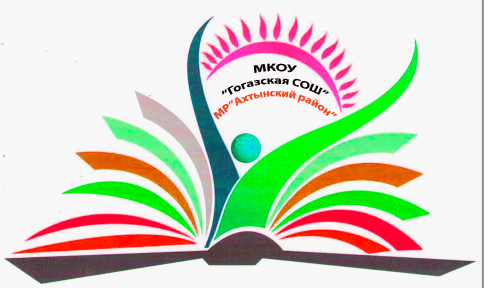 _____________________________________________________________________________________________МКОУ «Гогазская СОШ» с. ГОГАЗШкольный спортивный клуб.Приказ О формировании рабочей группы по созданию спортивного клуба на базе МКОУ «Гогазская СОШ» с. ГОГАЗ.
В целях реализации стратегии развития физической культуры и спорта в Российской Федерации, развития детско-юношеского спорта и приобщения обучающихся к систематическим занятиям физической культурой и спортом, на основании методических рекомендаций Минобрнауки России и Минспорта РоссииПРИКАЗЫВАЮ:1. Создать рабочую группу в составе: заместителя директора по учебной работе Азимова Э.А., учителя физической культуры Гамидова М.М.. для проведения организационных мероприятий по созданию спортивного клуба на базе МКОУ «Гогазская СОШ» с. ГОГАЗ.2. Рабочей группе изучить документы, регламентирующие создание и деятельность спортивного клуба.3. Рабочей группе разработать документы по деятельности Клуба (положение), положение о Совете Клуба, положение о физоргах на основании методических рекомендаций и примерного положения о спортивном клубе.4. Определить состав Совета спортивного клуба:ФИО, должность - руководитель клуба;ФИО, должность - заместитель руководителя клуба.5. Контроль за исполнением приказа оставляю за собой.Приказ О создании спортивного клубаВ целях реализации стратегии развития физической культуры и спорта в Российской Федерации, развития детско-юношеского спорта и приобщения обучающихся к систематическим занятиям физической культурой и спортом, на основании методических рекомендаций Минобрнауки России и Минспорта РоссииПРИКАЗЫВАЮ:1. Создать на базе МКОУ «Гогазская СОШ» с. ГОГАЗ спортивный клуб.2. Назначить руководителем спортивного клуба Гамидова М.М., учителя физической культуры.3. Определить состав Совета спортивного клуба:Гамидов М.М., учитель физической культуры - руководитель клуба;Шахэмиров И.И.., тренер  - заместитель руководителя клуба;–председатель родительского комитета - член клуба.-представитель уч. самоуправления - член клуба-ученик 9 класса - член клуба4. Утвердить «Положение о спортивном клубе в МКОУ«Гогазская СОШ» с. ГОГАЗ.  (приложение №1)5. Утвердить «Положение о Совете спортивного клуба в МКОУ «Гогазская СОШ» с. ГОГАЗ. (приложение № 2)6. Утвердить «Положение о физоргах спортивного клуба в МКОУ «Гогазская СОШ» с. ГОГАЗ. (приложение № 3)7. Утвердить должностную инструкцию руководителя спортивного клуба в МКОУ«Гогазская СОШ» с. ГОГАЗ. (приложение № 4)8. Контроль за исполнением приказа возложить на заместителя директора по учебной работе Азимова Э.А..Приложение № 3к приказу от ……….Положение о физоргах спортивного клуба в МКОУ«Гогазская СОШ» с. ГОГАЗ.Цели и задачи1.1. Выполнение условий положения о спортивном клубе в МКОУ «Гогазская СОШ» с. ГОГАЗ.1.2. Усовершенствовать взаимодействие физоргов, классных руководителей и других членов Клуба.1.3. Сплочение коллектива в классах и клубе в целом.Общие положения2.1. Физорг избирается из учащихся класса сроком на один год большинством голосов.2.2. В случае не удовлетворительной работы физорга, классный руководитель собирает класс для переизбрания нового.2.3. Классный руководитель контролирует и помогает физоргу в спортивной деятельности.Обязанности и работа физорга3.1. Физкультурный организатор выбирает из класса одного или несколько капитанов по основным видам спорта. Последние, в свою очередь, помогают физоргу в подготовке и участию команд в соревнованиях.3.2. Физорг обязан участвовать во всех совещаниях клуба.3.3. Физорг принимает активное участие в спортивной жизни класса: предупреждает ребят о спортивных мероприятиях и их условиях, о необходимости соответствующей формы и настроя. Своевременно подает заявку судьям и отвечает за готовность команд к спортивным мероприятиям.3.4. Физорг на перемене настраивает класс на урок физкультуры, проверяет наличие спортивной формы. На уроке физкультуры сдает рапорт, следит за дисциплиной и помогает преподавателю.3.5. Физорг раз в четверть заполняет отчет о спортивных результатах класса. В нем отмечаются: участие каждого ученика в спортивных секциях в спортивном клубе; участие в соревнованиях за клуб или внутри клуба; успеваемость по физической культуре и спортивное прилежание.3.6. После того, как классный руководитель ставит свою подпись, физорг отчитывается перед преподавателем физкультуры (руководитель Клуба делает общий отчет для руководителя образовательной организации).Права физорга.4.1. Физорг в своей работе может опираться на классного руководителя, на учителей физкультуры и членов Совета Клуба.4.2. Физорг может настаивать на участии того или иного ученика класса в спортивном мероприятии.4.3. Физорг также может исключить или заменить из состава команды участника, если это, по его мнению, необходимо для победы на соревновании.4.4. Физорг может создавать спортивные команды и отстаивать их права на всех спортивных состязаниях.4.5. Физорг может привлекать к спортивной подготовке команд родителей, тренеров, преподавателей и т. д.Награждение.5.1. За добросовестную работу физорг награждается призами и грамотами в конце учебного года (на общей линейке или на ежегодном празднике «Ученик года»).Положение о спортивном клубе в МКОУ «Гогазская СОШ» с. ГОГАЗ.Общие положенияНастоящее положение разработано в соответствии с:- Федеральным законом «Об образовании в Российской Федерации» от 29.12.2012 года № 273-ФЗ.- Федеральным законом «О физической культуре и спорте в Российской Федерации» от 04 декабря 2007 года № 329-ФЗ.- Приказом Министерства образования и науки Российской Федерации «Об утверждении порядка осуществления деятельности школьных спортивных клубов и студенческих спортивных клубов» от 13 сентября 2013 года № 1065.- Методическими рекомендациями Министерства образования и науки Российской Федерации и Министерства спорта, туризма и молодежной политики Российской Федерации «По созданию и организации деятельности школьных спортивных клубов» от 10 августа 2011 г. № МД-1077/19 (НП-02-07/4568).1.2. Спортивный клуб (далее - Клуб) являясь наиболее перспективной современной организационной формой развития массовой физической культуры, спорта и туризма среди учащихся, и реализует общие цели и задачи, определённые уставом образовательного учреждения. 1.3. Клуб призван, средствами физической культуры и спорта, всемерно способствовать сохранению здоровья детей и подростков, повышению их работоспособности, готовности к защите Родины, формированию у них высоких нравственных качеств, организации досуга.1.4. Клуб открыт в образовательной организации с учетом интересов обучающихся, высокого уровня организационной деятельности педагогического коллектива.1.5. Клуб имеет свою символику, название, эмблему, единую спортивную форму, штамп и бланк установленного образца.1.6. Образовательная организация МКОУ «Гогазская СОШ» с. ГОГАЗ. (), при которой создан физкультурно-спортивный клуб, оказывает материально-техническое обеспечение и оснащение образовательного процесса, оборудование помещений клуба в соответствии с государственными и местными нормами и требованиями. 
1.7. Образовательная организация (МКОУ «Гогазская СОШ» с. ГОГАЗ.), при котором создан физкультурно-спортивный клуб, осуществляет контроль за его деятельностью.1.6. Условием открытия Клуба служат следующие критерии:- наличие материально-технической спортивной базы (спортивные залы, тренажерный зал, спортивные площадки и т.д.), а также их оснащение спортивным инвентарем и спортивным оборудованием;- наличие в школе не менее 3-х спортивных секций по видам спорта;- активное участие в спортивно-массовых мероприятиях и соревнованиях;- наличие квалификационных кадров.1.8. В своей практической деятельности Клуб руководствуется настоящим положением.Структура2.1. Общее руководство деятельностью Клуба осуществляет руководитель Клуба, назначенный приказом руководителя образовательного учреждения или решением общественного объединения.2.2. Непосредственное организационное и методическое руководство осуществляет руководитель Клуба.2.3.Деятельность руководителя Клуба регламентируется должностными обязанностями.2.4. Руководство работой в классах осуществляют физкультурные организаторы (физорги), избираемые на учебный год, в командах - капитаны, избираемые сроком на один год, спортивный сезон или на время проведения спортивного мероприятия; в судейских коллегиях - судейские бригады по видам спорта, избираемые сроком на один год или на время проведения физкультурно-спортивного мероприятия.2.5. Клуб ежегодно на своем собрании избирает Совет (далее – Совет Клуба) из 3-6 человек (секретарь, представитель коллегий судей, иные члены Совета). В Совет Клуба могут входить учащиеся. Совет Клуба руководит работой Клуба. Между членами Совета Клуба распределяются обязанности по руководству комиссиями: спортивно-массовой работы, организационно-методической работы, пропаганде физической культуры и спорта, подготовке общественных инструкторов и судей, хозяйственной, шефской и др.2.6 Совет Клуба имеет право:- принимать учащихся в состав клуба и исключать из него;- участвовать в распределении денежных средств, выделенных для развития физкультуры и спорта в образовательном учреждении;- создавать календарь спортивно-массовых мероприятий на учебный год;- проводить спартакиаду образовательного учреждения;- представлять списки активистов, физкультурников и спортсменов для поощрения и награждения дирекцией образовательного учреждения и вышестоящими физкультурными организациями;- заносить в Книгу почета образовательного учреждения фамилии лучших активистов, физкультурников и спортсменов;- пользоваться спортивным инвентарем, оборудованием и сооружениями.2.7. Если в Клубе работают несколько педагогов дополнительного образования (тренеров) одного направления, то распоряжением руководителя клуба может быть назначен старший тренер, координирующий работу внутри секции, осуществляющий связь с руководителем (председателем) и Советом Клуба.Организация и содержание работы Клуба3.1. Основными направлениями в работе Клуба являются:- привлечение обучающихся к занятиям физической культурой и спортом;- открытие спортивных секций;- воспитание у детей и подростков устойчивого интереса к систематическим занятиям физической культурой, спортом, туризмом, к здоровому образу жизни;- укрепление и сохранение здоровья при помощи регулярных занятий в спортивных кружках и секциях, участие в оздоровительных мероприятиях;- организация здорового досуга обучающихся;- организация и проведение массовых физкультурно-оздоровительных и спортивных мероприятий в образовательной организации.3.2. Занятия в спортивных секциях проводятся в соответствии с дополнительными образовательными программами и учебными планами.3.3. К занятиям в спортивном клубе допускаются несовершеннолетние обучающиеся, представившие на имя руководителя спортивного клуба письменное заявление от их родителей (законных представителей).3.4. Комплектование групп осуществляется с учетом пола, возраста, состояния здоровья и уровня физической подготовленности, спортивной направленности, по желанию обучающихся.3.5. Медицинский контроль за всеми занимающимися в спортивных секциях осуществляется руководителем клуба, педагогом дополнительного образования (тренером) во взаимодействии с медицинским персоналом образовательной организации.3.6. Организацию и проведение занятий осуществляют учитель (преподаватель) физической культуры, педагоги дополнительного образования.3.7. Учебный контроль за организацией и проведением занятий в Клубе осуществляет руководитель Клуба.3.8. Клуб в пределах выделенных средств и в соответствии с утвержденным календарным планом спортивных мероприятий может проводить мероприятия внутри образовательной организации и открытые первенства, матчевые встречи, турниры и другие соревнования, а также спортивно-оздоровительные лагеря.Материально-техническая база4.1. Для проведения физкультурно-оздоровительной работы в Клубе используется спортивный инвентарь и оборудование, спортивные залы и спортивные площадки МКОУ «Гогазская СОШ» с. ГОГАЗ.Права и обязанности воспитанников Клуба5.1. Воспитанники Клуба имеют право:- бесплатно пользоваться спортивным инвентарем, оборудованием и спортивными сооружениями, а также методическими пособиями;- получать консультации;- избирать и быть избранными в Совет Клуба;- систематически проходить медицинское обследование;- вносить предложения по совершенствованию работы Клуба.5.2. Воспитанник Клуба обязан:- соблюдать установленный порядок;- соблюдать правила техники безопасности при проведении занятий;- бережно относиться к имуществу и спортивному инвентарю;- показывать личный пример здорового образа жизни.Документация Клуба, учет и отчетность6.1. В своей деятельности Клуб руководствуется своим планом работы, календарным планом спортивно-массовых, оздоровительных и туристских мероприятий образовательной организации, района и т.д.6.2. Клуб должен иметь:- положение о Клубе;- приказ по образовательной организации об открытии Клуба;- положение о Совете Клуба;- списки физоргов;- списки воспитанников спортсменов-разрядников;- информационный стенд о деятельности Клуба (название, эмблема, календарный план мероприятий, экран проведения внутри школьных соревнований, поздравления победителей и призеров соревнований);- дополнительные образовательные программы, учебные планы, расписания занятий;- журналы групп, занимающихся в спортивных секциях;- годовые отчеты о проделанной работе;- протоколы соревнований по видам спорта, положения о соревнованиях и других мероприятиях;- контрольно-переводные нормативы и протоколы тестирования;- результаты и итоги участия в соревнованиях образовательной организации, района, округа и т.д.;- протоколы заседаний Совета Клуба;- инструкции по охране труда и при проведении учебно-тренировочных занятий и спортивно-массовых мероприятий;- должностные инструкции.Источники финансированияДеятельность Клуба осуществляется за счет бюджетного финансирования.7.2. Клуб имеет право привлекать в соответствии с Законодательством Российской Федерации, Уставом образовательной организации дополнительные финансовые средства за счет предоставления дополнительных платных услуг, целевые спонсорские средства, благотворительные пожертвования юридических и физических лиц.Положение о Совете спортивного клуба в МКОУ «Гогазская СОШ» с. ГОГАЗ.
1.Общие положения1.1. Совет спортивного клуба (далее – Клуба) является выборным органом самоуправления Клуба.1.2. Совет Клуба действует на основании законодательства РФ, Устава образовательной организации, положения о Клубе и настоящего Положения.2. Цели и задачи2.1. Целями деятельности Совета Клуба являются:- усиление роли воспитанников в решении вопросов спортивной жизни школы;- воспитание учащихся и студентов в духе демократической культуры, социальной ответственности и гражданской активности.2.2. Задачами деятельности Совета Клуба являются:- представление интересов воспитанников в процессе управления Клубом;- поддержка и развитие инициатив воспитанников в учебном процессе и общественной жизни;- защита прав воспитанников;- привлечение воспитанников к участию в спортивных мероприятиях района, округа и т.д.3. Функции Совета КлубаСовет Клуба:- привлекает воспитанников к решению вопросов спортивной жизни образовательной организации: изучает и формулирует мнение обучающихся по вопросам спортивной жизни, представляет позицию воспитанников в органах управления образовательной организации, разрабатывает предложения по совершенствованию учебно-воспитательного процесса и физкультурно-оздоровительной работы;- формулирует мнение воспитанников по вопросам, рассматриваемым в Совете Клуба;- содействует реализации инициатив воспитанников во вне учебной деятельности: изучает интересы и потребности обучающихся в сфере вне учебной деятельности, создает условия для их реализации, привлекает воспитанников к организации воспитательной и спортивной работы образовательной организации;- содействует разрешению конфликтных вопросов: участвует в решении проблем образовательной организации, согласовании интересов воспитанников, педагогов и родителей, организует работу по защите прав воспитанников, укреплению дисциплины и порядка;- информирует воспитанников о деятельности окружной и городской системы самоуправления, содействует организации спортивных программ и проектов как на территории образовательной организации, так и вне ее.4. Права Совета Клуба4.1. Совет Клуба имеет право:- проводить на территории образовательной организации собрания, в том числе закрытые, и иные мероприятия не реже 1 раза в месяц;- размещать на территории образовательной организации информацию (на стендах) и в средствах информации образовательной организации, получать время для выступлений своих представителей на классных часах и родительских собраниях;- направлять в администрацию образовательной организации письменные запросы, предложения и получать на них ответы;- знакомиться с нормативными документами образовательной организации, спортивного клуба, блока дополнительного образования и их проектами, вносить к ним свои предложения;- получить от администрации информацию по вопросам деятельности образовательной организации и блока дополнительного образования;- представлять интересы учащихся (студентов) в администрации образовательной организации, на педагогических советах, собраниях, посвященных решению вопросов жизни спортивного клуба;- проводить встречи с представителями администрации образовательной организации по необходимости;- проводить среди воспитанников опросы и референдумы;- направлять своих представителей для работы в коллегиальных органах управления образовательной организации;- организовывать работу общественных приемных Совета Клуба, сбор предложений воспитанников, ставить вопрос о решении поднятых воспитанниками проблем перед администрацией образовательной организации, другими органами и организациями;- принимать решения по рассматриваемым вопросам, информировать воспитанников, администрацию образовательной организации о принятых решениях;- пользоваться организационной поддержкой должностных лиц образовательной организации, отвечающих за воспитательную и спортивно-массовую работу, при подготовке и проведении мероприятий Совета Клуба;- вносить в администрацию образовательной организации предложения по совершенствованию учебно-воспитательного и физкультурно-спортивного процесса;- опротестовывать решение администрации образовательной организации, касающиеся воспитанников, принятые без учета предложений Совета спортивного клуба;- создавать печатные органы;- вносить предложения в план воспитательной, спортивной и физкультурно-массовой работы.5. Порядок формирования и структура Совета Клуба5.1. Совет Клуба формируется на выборной основе, сроком на один год;5.2. В состав Совета Клуба могут избираться по одному человеку представители от спортивных секций, классов, учебных групп.5.3. В Совет Клуба входят представители от образовательной организации и Ученического Совета.5.4. Председателем Совета спортивного клуба является руководитель Клуба.5.5. Решение принимается простым большинством из числа присутствующих членов Совета Клуба.Состав Совета КлубаДолжностная инструкция руководителя Школьного Спортивного Клуба МКОУ «Гогазская СОШ» с. ГОГАЗ.Общие положения.1.1. Исполнение обязанностей руководителя Школьного Спортивного Клуба (далее - ШСК) возлагается на учителя физической культуры МКОУ «Гогазская СОШ» с. ГОГАЗ.1.2. Руководитель Школьного Спортивного Клуба назначается и освобождается от должности директором общеобразовательной организации. На период отпуска и временной нетрудоспособности руководителя ШСК его обязанности могут быть возложены на заместителя директора по воспитательной работе или наиболее опытного педагога.  Временное исполнение обязанностей в этих случаях осуществляется на основании приказа директора школы.1.3. Руководитель ШСК непосредственно подчиняется директору образовательной организации.1.4. Руководителю ШСК непосредственно подчиняются:- заместитель руководителя клуба;- учителя физической культуры;- классные руководители;- педагоги дополнительного образования (тренеры-преподаватели).1.5. В своей деятельности руководитель ШСК руководствуется:- Конституцией Российской Федерации;- Гражданским кодексом Российской Федерации;- Семейным кодексом Российской Федерации;- Конвенцией о правах ребенка;- Федеральным законом № 273-ФЗ от 29.12.2012г."Об образовании в Российской Федерации";- Федеральным Законом №82-ФЗ от 19.05.1995г. "Об общественных объединениях";- Федеральным законом №329-ФЗ "О физической культуре и спорте в Российской Федерации";- Федеральным Законом от 29.07.1999г. №120-ФЗ "Об основах системы профилактики безнадзорности и правонарушений несовершеннолетних";- Положением "О работе Школьного Спортивного Клуба", локальными правовыми актами МКОУ«СОШ №2»с.Белиджи (в том числе настоящей инструкцией);- Правилами и нормами охраны труда, технике безопасности и противопожарной защиты;- СанПиН 2.4.2.2821.10.Функции.Основными направлениями деятельности руководителя ШСК являются:Обеспечение организации деятельности ШСК;Обеспечение духовно-нравственного, патриотического и физического воспитания воспитанников ШСК;Формирование здорового образа жизни и развитие массового молодежного спорта;Повышение социальной активности, укрепление здоровья и приобщение к физической культуре подрастающего поколения;Организация спортивной работы, соревнований, конкурсов, спортивных акций, туристических слетов, и др.;Обеспечение взаимодействия с организациями, учреждениями и клубами, занимающимися проблемой развития спорта и физического воспитания молодежи.3. Должностные обязанности.Руководитель ШСК выполняет следующие должностные обязанности:3.1. Направляет, координирует и руководит работой Совета спортивного клуба.3.2. Организует физкультурно-оздоровительную и спортивно-массовую работу  в школе.3.3. Организует внутри школьные и межшкольные соревнования, физкультурно-спортивные праздники, проводит соответствующую подготовку обучающихся к спортивным соревнованиям;3.4. Поддерживает контакт с физкультурно-спортивными клубами города, района, ДЮСШ и другими организациями и учреждениями;3.5. Следит за соблюдением санитарно-гигиенических норм и требований, правил охраны труда, пожарной безопасности при проведении занятий и мероприятий;3.6. Контролирует совместно с медработником состояние здоровья детей, своевременное прохождение воспитанниками медицинского осмотра;3.7. Контролирует выполнение работниками возложенных на них обязанностей по обеспечению безопасности жизнедеятельности воспитанников;3.8. Анализирует готовность работников и воспитанников клуба к участию в соревнованиях и учебно-тренировочным занятиям;3.9. Организует и ведет мониторинг участия воспитанников ШСК в городских, краевых, всероссийских соревнованиях, состязаниях и иных мероприятиях;3.10. Организует работу по своевременной подготовке и сдаче необходимой отчетной документации;3.11. Организует работу с родителями (законными представителями) воспитанников ШСК;3.12. Взаимодействует со школьным Управляющим советом;3.13. Составляет расписание работы спортивных занятий ШСК;3.14. Ведет документацию ШСК;3.15. Контролирует состояние инвентаря и учебного оборудования;3.16. Руководит работой сотрудников, разработкой документации ШСК;3.17. Корректирует деятельность работников и воспитанников во время образовательного процесса, учебно-тренировочных занятий, соревнований;3.18. Представляет ШСК на заседаниях педагогических советов, совещаниях, конференциях и других мероприятиях, связанных с деятельностью ШСК;3.19. Принимает участие в организации поэтапного внедрения Всероссийского физкультурно-спортивного комплекса "Готов к труду и обороне".4. Права.Руководитель ШСК имеет право в пределах своей компетентности:4.1. Принимать любые управленческие решения, касающиеся деятельности ШСК во время проведения занятий, учебно-тренировочных сборов, соревнований;4.2. Давать сотрудникам и воспитанникам ШСК обязательные для выполнения распоряжения во время проведения занятий и соревнований;4.3. Требовать от сотрудников ШСК выполнения планов работы, приказов и распоряжений, касающихся их действий при организации занятий в клубе;4.4. Привлекать сотрудников ШСК к проведению любых мероприятий, касающихся деятельности ШСК;4.5. Представлять сотрудников и воспитанников ШСК к поощрению;4.6. Запрашивать для контроля и внесения корректив рабочую документацию различных подразделений и отдельных лиц, находящихся в непосредственном подчинении.5. Ответственность.5.1. За неисполнение или ненадлежащее исполнение без уважительных причин Положения о работе Школьного Спортивного клуба. Законных распоряжений непосредственных руководителей и иных нормативных актов, должностных обязанностей, установленных настоящей Инструкцией, в том числе за неиспользование прав, представленных настоящей Инструкцией, а также принятие управленческих решений, повлекших за собой дезорганизацию работы ШСК -  руководитель ШСК несет дисциплинарную ответственность в порядке, определенном трудовым законодательством;5.2. За применение, в том числе неоднократное, методов воспитания, связанных с физическим и (или) психическим насилием над личностью обучающегося, руководитель ШСК может быть освобожден от исполнения обязанностей в соответствии с трудовым законодательством;5.3. За нарушение правил пожарной безопасности, охраны труда, санитарно-гигиенических правил организации образовательного, учебного и хозяйственного процессов, планов работы ШСК, руководитель ШСК привлекается к административной ответственности в порядке и в случаях, предусмотренных административным законодательством;5.4. За причинение ШСК или участникам образовательного процесса вреда (в том числе морального) в связи с исполнением (не исполнением) своих должностных обязанностей, а также не использование прав, представленных настоящей Инструкцией, руководитель ШСК несет материальную ответственность в порядке и в пределах, установленных трудовым или гражданским законодательством.6. Взаимоотношения с администрацией образовательной организации.Руководитель ШСК:6.1. Работает в соответствии с планом ШСК;6.2. Самостоятельно планирует свою работу на каждый учебный год с учетом плана работы образовательной организации;6.3. Своевременно представляет директору школы необходимую отчетную документацию. Предоставляет письменный отчет о своей деятельности в течение 10 дней после окончания полугодия и учебного года;6.4. Получает от директора школы информацию нормативно-правового и организационно-методического характера, знакомится под расписку с соответствующими документами;6.5. Передает директору школы информацию, полученную на совещаниях и семинарах, непосредственно.6.6. Систематически обменивается информацией по вопросам физического воспитания и развития спорта с сотрудниками и воспитанниками ШСК, руководителями ШСК других образовательных организаций;6.7. Информирует директора школы обо всех чрезвычайных происшествиях в ШСК, действиях сотрудников и воспитанников ШСК во время проведения занятий, соревнований, учебно-тренировочных сборов;6.8. Присутствует на планерках, совещаниях при директоре, производственных совещаниях, педагогических советах.С должностной инструкцией ознакомлен:План работышкольного спортивного клуба «БАРС»на 2022-2023 учебный годЦель: создание условий для широкого привлечения детей, родителей и педагогов к регулярным занятиям физической культурой, обеспечивающим сохранение здоровья и профилактику правонарушения среди подростков.Задачи:- формировать устойчивую мотивацию к занятиям физической культуры и спортом;- повысить количество занятых детей организованным досугом и обеспечить занятость детей, состоящих на профилактическом учете;- выявить наиболее талантливых и перспективных детей для подготовки спортивного резерва в образовательном учреждении;- привлечь жителей микрорайона к участию в спортивно-массовых мероприятиях  школы.Предполагаемый результат:- разнообразие урочной и внеурочной деятельности;- рост показателей спортивных достижений учащихся на уровне школы, района;- рост общефизической подготовки учащихся;- организованный спортивный досуг в каникулярное время;- вовлечение родителей в физкультурно–массовые мероприятия школы.Расписание занятий секции«Основы армреслинга»Руководитель секции –Шахэмиров И.И.  Расписание занятий секции«Основы футбола»Руководитель секции –Гамидов М.М.Расписание занятий секции«Лёгкая атлетика»Руководитель секции –Гамидов М.М. План
физкультурно-спортивных мероприятийМКОУ «Гогазская СОШ»на 2022-2023 учебный годУставшкольного спортивного клуба «Барс»1. Общие положения1.1. Школьный спортивный клуб «Барс» ,в дальнейшем Клуб, создан в МКОУ «Гогазская СОШ»  в ноябре 2021 года.1.2. Клуб «Барс» является общественной организацией, созданной на добровольных началах по инициативе учащихся, учителей и родителей. Работа Клуба строится в соответствии с уставом, принципами государственной системы физического воспитания при широкой инициативе общественности.1.3. Клуб, выполняя свои уставные задачи, действует на основе Конституции Российской Федерации, Федерального закона "Об общественных объединениях", Гражданского кодекса Российской Федерации, Закона РФ “Об образовании", Закона РФ “О физической культуре и спорте в Российской Федерации”, настоящего устава, руководствуется общепризнанными принципами, нормами и стандартами1.4. Клуб может иметь символику, название, эмблему, девиз, единую спортивную форму.1.5. Клуб осуществляет свою работу на основе демократии, гласности, инициативы и самодеятельности своих членов, выборности руководящих органов и их отчетности перед коллективом.1.6. Местонахождение руководящего органа (Совета Клуба): кабинет физической культуры.1.7. Клуб не является юридическим лицом и не может от своего имени приобретать и осуществлять имущественные и неимущественные права, нести обязанности и ответственность, быть истцом и ответчиком в суде, иметь самостоятельный финансовый баланс.2. Цели и задачи Клуба2.1. Клуб ставит своей целью вовлечение обучающихся в занятия физической культурой и спортом, развитие и популяризация школьного спорта2.2. Задачи Клуба:вовлечение обучающихся в систематические занятия физической культурой и спортом, формирование у них мотивации и устойчивого интереса к укреплению здоровья;организация физкультурно-спортивной работы с обучающимися;участие в спортивных соревнованиях различного уровня среди образовательных организаций;развитие волонтерского движения по пропаганде здорового образа жизни;оказание содействия обучающимся, членам спортивных сборных команд образовательной организации в создании необходимых условий для эффективной организации образовательного и тренировочного процессов;организация спортивно-массовой работы с обучающимися, имеющими отклонения в состоянии здоровья, ограниченные возможности здоровья.3. Структура Клуба.3.1. Высшим органом Клуба является общее собрание.Общее собрание Клуба выбирается открытым голосованием Совета Клуба сроком на один год. Количественный состав Совета Клуба определяется общим собранием физоргов классов.3.2. Работа Клуба проводится на основе инициативы и самостоятельности учащихся.3.3. Совет Клуба:избирает из своего состава председателя Совета, который является заместителем руководителя Клуба;организует работу Клуба в соответствии с Положением и указаниями школы;организует спортивные секции и секции общей физической подготовки, команды по видам спорта и туризму, судейские коллегии, руководит их работой;проводит спартакиады, спортивные соревнования и праздники в школе, организует походы, обеспечивает участие команд Клуба в соревнованиях, проводимых школой и другими спортивными организациями;организует соревнования на лучшую постановку массовой физкультурной и спортивной работы между классами, спортивными секциями и подводит их итоги;участвует в организации ремонта и благоустройстве спортивных сооружений.3.4. Руководитель Клуба:направляет работу Совета Клуба;организует внеклассную физкультурно-оздоровительную и спортивно-массовую работу в школе, вовлекая максимальное число учащихся в секции по видам спорта и туризму, а также в различные спортивно-массовые мероприятия;организует внутри школьные соревнования и физкультурные праздники, проводит соответствующую подготовку учащихся к спортивным соревнованиям;поддерживает контакт с другими спортивными клубами, Ахтынской ДЮСШ - 2 и т.д.;следит за соблюдением санитарно-гигиенических норм и состоянием помещений;контролирует совместно с медицинским работником состояние здоровья детей и регулирует их физическую нагрузку, отвечает за жизнь и здоровье детей;проводит работу по обучению детей в соответствии с программой и методиками физического воспитания;обеспечивает полную безопасность детей при проведении физических и спортивных занятий.4.Формы организации работы Клуба4.1. Основными формами работы Клуба являются занятия в секциях, группах и командах, комплектующихся с учетом пола, возраста, уровня физической и спортивно-технической подготовки, а также состояния здоровья обучающихся.4.2. Непосредственное проведение занятий в спортивном Клубе осуществляется педагогическими работниками, тренерами и другими специалистами в области физической культуры и спорта.4.3. Занятия в Клубе осуществляются на условиях, определяемых локальными нормативными актами ОО.5. Содержание работы КлубаВ целях реализации основных задач Клуб осуществляет:организацию и проведение спортивных, физкультурных и оздоровительных мероприятий в ОО, в том числе этапов Всероссийских соревнований обучающихся по различным видам спорта;воспитание физических и морально-волевых качеств, укрепление здоровья обучающихся, социальной активности обучающихся и педагогических работников ОО, посредством занятий физической культурой и спортом;проведение работы по физической реабилитации обучающихся, имеющих отклонение в состоянии здоровья, ограниченные возможности здоровья, привлечение их к участию и проведению массовых физкультурно-оздоровительных и спортивных мероприятий;формирование команд по различным видам спорта и обеспечение их участия в соревнованиях разного уровня;пропаганду в ОО основных идей физической культуры, спорта, здорового образа жизни;поощрение обучающихся, добившихся высоких показателей в физкультурно-спортивной работе;информирование обучающихся о проводимых спортивных, физкультурно- оздоровительных мероприятиях в ОО.В целях реализации дополнительных общеобразовательных программ, организации внеурочного времени обучающихся и создания наиболее благоприятного режима для их обучения Клуб осуществляет свою деятельность в течение всего учебного года, включая каникулы, в соответствии с расписанием занятий Клуба.Утверждение расписания занятий Клуба осуществляется директором школы.6. Членство в Клубе.6.1. Членом Клуба может быть любой учащийся 1-11 класса, заинтересованный в достижении Клубом своих целей.6.2. Прием в члены Клуба осуществляется по решению Совета на основании личного заявления (9-11класс) или заявления родителей (законных представителей) (1-8 класс).6.3. Запись в Клуб проводится на основании записи в журнале дополнительного образования, при наличии медицинской справки о состоянии здоровья.6.4. В Клубе в целях охраны и укрепления здоровья могут заниматься совместно с обучающимися и педагогические работники.6.5. К занятиям в Клубе допускаются:несовершеннолетние обучающиеся, представившие на имя руководителя Клуба письменное заявление родителей (законных представителей), а также медицинскую справку, в которой указываются сведения о состоянии здоровья;совершеннолетние обучающиеся, представившие на имя руководителя Клуба письменное заявление, а также медицинскую справку, в которой указываются сведения о состоянии их здоровья.6.6. В целях охраны и укрепления здоровья за всеми обучающимися в Клубе устанавливается врачебный контроль, который осуществляется медицинскими работниками медицинских организаций, где обучающиеся получают первичную медико-санитарную помощь.Права и обязанности членов Клуба. 7.1. Члены клуба имеют право:участвовать в спортивных занятиях, во всех физкультурно-оздоровительных и других мероприятиях;бесплатно пользоваться спортивным инвентарем, оборудованием и сооружениями, методическими пособиями;получать консультации;систематически проходить медицинское обследование;участвовать в управлении Клуба в соответствии с настоящим Положением;избирать и быть избранным в состав Совета Клуба;использовать атрибуты и символику Клуба с разрешения Совета Клуба;вносить на рассмотрение общего собрания или Совета Клуба предложения по вопросам деятельности Клуба.7.2. Члены Клуба обязаны соблюдать и выполнять:распоряжения педагогов;установленный порядок;бережно относиться к имуществу и спортивному инвентарю;выполнять решения Совета Клуба;активно содействовать решению стоящих перед Клубом целей и задач;воздерживаться от действий, которые могут нанести ущерб интересам Клуба и его членам;показывать личный пример здорового образа жизни.7.3. Исключение из членов Клуба производится по решению Совета и общего собрания Клуба в случае не соблюдения требований настоящего Положения.7.4. Спортивный Клуб имеет право:привлекать для организации и проведения физкультурно-спортивных и массовых мероприятий учителей физической культуры, классных руководителей и учителей-предметников школы, представителей от Администрации села и коллективов предприятий, находящихся на территории села;осуществлять контроль эффективного использования спортивного оборудования и инвентаря.8. Материально – техническая база.8.1. Для проведения физкультурно-оздоровительной работы в Клубе используется спортивная площадка, на базе которой создан Клуб. Воспитанники Клуба укрепляют материально-спортивную базу школы (оборудование спортивных сооружений и уход за нами, ремонт и изготовление простейшего спортинвентаря).9. Документация, учет и отчетность.9.1. В своей деятельности Клуб руководствуется своим планом работы, календарным планом спортивно-массовых и туристических мероприятий школы, района, республики.9.2. Клуб должен иметь:программы, расписание занятий;журналы групп занимающихся;протоколы соревнований по видам спорта;инструкции по охране труда.10. Источники финансирования.10.1. Деятельность Клуба осуществляется за счет бюджетного финансирования.10.2. Клуб так же имеет право привлекать в соответствии с законодательством Российской Федерации, Уставом школы дополнительные финансовые средства за счет целевых спонсорских средств, благотворительных пожертвований юридических и физических лиц и других, не запрещенных законом источников.11. Порядок внесения дополнений и изменений в устав11.1. Изменения и дополнения в устав вносят по решению общего собрания участников.11.2. Изменения и дополнения в уставе Клуба приобретают силу с момента принятие решения о внесении изменений и дополнений в устав на общем собрании участников СКО.Паспорт программы.Актуальность программы.Поддержание и укрепление здоровья нации, приобщение к занятиям физической культурой и спортом уже долгое время является одним из приоритетных направлений развития нашей страны. Популяризации массового и профессионального спорта и приобщение различных слоев общества к регулярным занятиям физической культурой и спортом.Ни одно другое социальное окружение нашего села не может оказать такого воздействия на формирование здоровой личности школьника, какое может осуществить школа, которая является местом активной деятельности ребенка на протяжении 11 школьных лет. Именно здесь интенсивно развивается детский организм, происходит формирование здоровья на дальнейшую жизнь, именно здесь появляются новые детские рекорды.Обоснование.Приобщение подростков к ценности здорового образа жизни является одной из основных задач ШСК «Барс». Именно поэтому наш педагогический коллектив выбрал её основным направлением работы с подрастающим поколением, которые впоследствии смогут показать пример здорового образа жизни в нашем селе.Здоровье надо не беречь, а укреплять и преумножать, а это возможно лишь при здоровом образе жизни и активном занятии физической культурой.Для занятий действует благоустроенная пришкольная спортивная площадка, хотя очень хотелось бы иметь спортзал.Цель: приобщение подростков и родителей к здоровому образу жизни, через изучение ЗОЖ и пропаганды, через физические упражненияДля достижения цели определены следующие задачи:вовлечение молодёжи в активное занятие физической культурой и спортом;развитие социально и личностно значимых качеств, создавая условия для их проявления в спорте и жизнедеятельности через освоение совокупности правил, норм поведения, обязанностей к самому себе, к другим людям, обществу;распространение опыта работы спортивного клуба через сайт школы;организация соревнований по олимпийским видам спорта, конкурсов знатоков олимпийского движения, турниров.I ЭТАП 2022-2023 уч. годЗадачи:• Подбор и изучение методической литературы.• Изучение опыта работы других школьных спортивных клубов.• Развитие материальной базы.• Определение уровня физической подготовленности учащихся с 1 по 11 класс.II ЭТАП 2023 - 2024 учебный годЗадачи:• Расширение материально-технической базы для занятий физической культурой.• Создание целостной системы физкультурно-оздоровительной работы в школе.• Увеличение количества спортивных секцийIII ЭТАП 2024- 2025 учебный годЗадачи:• Расширение материально-технической базы для занятий физической культурой.• Создание целостной системы физкультурно-оздоровительной работы в школе.• Анализ программы развития школьного спортивного клуба. Проблемы и их решения.• Обработка данных, составление организационно-методических указаний при использовании программыНаправления деятельности.Основные формы организации и виды деятельностиработа с большой аудиторией – соревновательная деятельность различного содержания и уровня; беседа; встречи с ветеранами спорта, именитыми спортсменами села; спортивные комплексы, походы;работа в классах (малых – до 4 участников, средних – до 8 участников) – творческие конкурсы (рисунков, плакатов, кроссвордов, выпуск «горячих листовок», стихи и др.); игры (коммуникативные, сюжетно-ролевые,);командная деятельность – соревнования и состязания в рамках содержания программы.учебная деятельность: учебный план предусматривает ведение3- х часов занятий по физической культуре в 1-11 классах.Включение олимпийской тематики в содержание урока физкультуры:«Легенды и мифы Греции о зарождении олимпийских игр»«Олимпийские и неолимпийские виды спорта»«Олимпийские игры: прошлое, настоящее, будущее»«Олимпийские символы»«Бег вчера и сегодня»«Знаменитые олимпийские чемпионы и их спортивные достижения в лёгкой атлетике»«Лыжный спорт. Из истории»Примерная тематика классных часов В системе дополнительного образования реализуются следящие программы спортивно - оздоровительной направленности: (мини-футбол, баскетбол, общая физическая подготовка). Во внеурочной деятельности реализуется «Уроки здоровья».Финансовое обеспечение программы:МКОУ «СОШ№2»с.Белиджи гарантирует клубу содействие в материально – техническом обеспечении и оснащении образовательного процесса, оборудовании помещений клуба в соответствии с государственными и местными нормами и требованиями.Методическое обеспечение программы:«Стратегии развития физической культуры и спорта 2022-2023 гг.»«Национальная доктрина образования и дополнительного образованияОжидаемые результаты деятельности.Образовательные – рост общефизической подготовки обучающихся;- разнообразие спортивной деятельности во внеурочное время;- рост показателей спортивных достижений обучающихся;- ориентация выпускников на поступление в педагогическиеучебные заведения спортивной направленности;- снижение уровня заболеваемости обучающихся;Социальные - вовлечение родителей в физкультурно-оздоровительнуюдеятельность ОУ;- активное сотрудничество с различными учреждениями иорганизациями по вопросам спортивно-оздоровительнойдеятельности.Должностная инструкцияпедагога дополнительного образования
1. Общие положения должностной инструкции1.1 Настоящая должностная инструкция педагога дополнительного образования в школе разработана с учетом требований ФГОС начального и основного общего образования, утвержденных соответственно Приказами Минобрнауки России №373 от 06.10.2009г и №1897 от 17.12.2010г (в ред. на 31.12.2015); на основании ФЗ №273 от 29.12.2012г «Об образовании в Российской Федерации» в редакции от 05.07.2017г; на основании Единого квалификационного справочника должностей руководителей, специалистов и служащих (раздел «Квалификационные характеристики должностей работников образования»), утвержденного Приказом Минздравсоцразвития № 761н от 26.08.2010г. в редакции от 31.05.2011г.; в соответствии с Трудовым кодексом РФ и другими нормативными актами, регулирующими трудовые отношения между работником и работодателем.1.2. Педагог дополнительного образования школы может назначаться и освобождаться от должности директором общеобразовательного учреждения.1.3. Педагог дополнительного образования школы должен иметь высшее, либо среднее профессиональное образование в области, которая соответствует профилю кружка, секции, студии, без предъявления требований к стажу педагогической работы, либо высшее профессиональное образование или среднее профессиональное образование и дополнительное профессиональное образование, которая относится к направлению «Образование и педагогика» без предъявления требований к стажу работы.Лицо, у которого нет соответствующего образования, но имеется достаточный практический опыт, знания и умения, выполняющее качественно и в полном объеме возложенные на него должностные обязанности, по рекомендации аттестационной комиссии учебного заведения, в порядке исключения, может быть назначено на должность педагога дополнительного образования.1.4. Педагог дополнительного образования общеобразовательного учреждения обязан подчиняться непосредственно заместителю директора школы по учебно-воспитательной работе.1.5. В своей профессиональной деятельности педагог дополнительного образования руководствуется Конституцией и законами Российской Федерации, основами педагогики; психологии, физиологии и гигиены, общих теоретических дисциплин в объеме, который необходим для решения педагогических, научно-методических задач; правилами и нормами охраны труда, техники безопасности и противопожарной защиты, а также Уставом и локальными правовыми актами образовательного учреждения, трудовым договором.1.6. Педагог дополнительного образования должен строго соблюдать положения Конвенции о правах ребенка.1.7. Педагог дополнительного образования школы должен знать:- основные законы и иные нормативно-правовые акты, которые регламентируют образовательную деятельность.- основные направления и перспективы развития современного образования и педагогической науки;- требования Федерального Государственного образовательного стандарта нового поколения и рекомендации по их реализации в общеобразовательном учреждении.- основы общих теоретических дисциплин в объеме, который необходим для решения педагогических, научно-методических задач, основы педагогики, психологии, возрастной физиологии и школьной гигиены;- специфику развития интересов учащихся, основы их творческой деятельности;- методику поиска и поддержки детских талантов;- содержание образовательной программы, методику и организацию дополнительного образования учащихся, научной, технической, эстетической, туристической, краеведческой, оздоровительной и спортивной деятельности школы;- программы занятий кружков, секций, студий образовательного учебного заведения;- способы и методы развития мастерства детей;- современные педагогические технологии продуктивного, дифференцированного, развивающего обучения, реализации компетентного подхода, методов убеждения, и аргументации своей позиции, установления контакта с детьми различного возраста, родителями (лицами их заменяющими), коллегами по работе в образовательном учреждении;- технологии диагностики причин конфликтных ситуаций, их профилактики и положительного разрешения;- основы работы с компьютером, принтером, текстовыми редакторами и редакторами презентаций, электронной почтой и браузерами, мультимедийным оборудованием;- нормативные требования к оснащению и оборудованию учебных кабинетов в школе;- средства обучения и их дидактические возможности;- основы права, научной организации труда, проектные технологии и технологии эффективного делового общения;- правила внутреннего трудового распорядка образовательной организации.- правила и нормы охраны труда, техники безопасности и пожарной безопасности.1.8. Педагогу дополнительного образования запрещено использование образовательной деятельности:- в целях политической агитации, принуждения школьников к принятию политических, религиозных или иных убеждений, либо отказу от них;- для разжигания социальной, расовой, национальной или религиозной розни;- в целях агитации, которая пропагандирует исключительность, превосходство, либо неполноценность граждан по признаку социальной, расовой, национальной, религиозной или языковой принадлежности, их отношения к религии, в том числе посредством сообщения детям недостоверных сведений об исторических, национальных, религиозных и культурных традициях народов;- для побуждения учащихся к действиям, которые явно противоречат Конституции Российской Федерации.2. ФункцииКлючевые направления деятельности педагога дополнительного образования следующие:2.1. Организация учебно-воспитательного процесса во внеурочной деятельности с учащимися и руководство им.2.2. Развитие творческих способностей обучающихся образовательного учреждения.2.3. Обеспечение социализации, формирования общей культуры личности, осознанного выбора и последующего освоения профессиональных программ учащимися школы.2.4. Слежение за режимом соблюдения норм и правил техники безопасности во время занятий с учащимися учебной организации.
3. Должностные обязанностиПедагог дополнительного образования выполняет ряд следующих обязанностей:3.1. Комплектация состава обучающихся кружка, секции, студии и принятие мер по его сохранению в течение всего срока программы обучения.3.2. Осуществление дополнительного образования и воспитания школьников с учетом специфики требований ФГОС начального общего, основного общего образования, проведение занятий согласно школьному расписанию.3.3. Обеспечение необходимого уровня подготовки, который соответствует требованиям ФГОС, и несение ответственности за его реализацию не в полном объеме.3.4. Осуществление своей основной деятельности качественно, на высоком профессиональном уровне в соответствии с утвержденной рабочей программой.3.5. Обеспечение педагогически обоснованного выбора форм, средств и методов обучения учащихся исходя из психофизиологической и педагогической целесообразности, используя современные образовательные методики, в том числе информационные, а также цифровые образовательные ресурсы.3.6. Проведение учебных занятий в учреждении, опираясь на достижения в области методической, педагогической и психологической наук, возрастной психологии и школьной гигиены, а также современных информационно-коммуникационных технологий.3.7. Обеспечение соблюдения прав и свобод учащихся образовательного учреждения.3.8. Активное участие в разработке и реализации образовательных программ учебного заведения.3.9. Составление планов и программ занятий, обеспечение полного их выполнения, ведение установленной документации и отчетности.3.10. Обязательное ведение журнала учёта посещаемости учеников и проводимых занятий, своевременная запись в нём.3.11. Выявление творческих способностей учащихся, одаренных детей, способствование их дальнейшему развитию, формированию профессиональных интересов и склонностей.3.12. Оказание особой педагогической поддержки одаренным и талантливым ученикам школы, в том числе детям с ограниченными возможностями здоровья.3.13. Организация участия учащихся школы в массовых школьных мероприятиях, мероприятиях на базе других учреждений, а также разных видов деятельности детей, ориентируясь на их индивидуальные способности; осуществление развития мотивации детей, их познавательных интересов и способностей.3.14. Организация самостоятельной деятельности учеников школы, в том числе исследовательской и проектной, включение в учебно-воспитательный процесс проблемного обучения, осуществление связи обучения с практикой, обсуждение с детьми актуальных событий, происходящих в современном мире.3.15. Обеспечение и анализ достижений учащихся образовательного заведения.3.16. Оценка эффективности обучения кружковцев, учитывая овладение умениями, развитие опыта творческой и поисковой деятельности, а также познавательного интереса.3.17. Оказание в пределах своей компетенции необходимой консультативной помощи родителям учащихся (лицам, их заменяющим), а также педагогическим работникам школы.3.18. Обеспечение охраны жизни и здоровья детей при проведении занятий, соблюдение правил и требований охраны труда и техники безопасности, пожарной безопасности, проведение инструктажа по охране труда с учащимися образовательного учреждения с обязательной регистрацией в журнале регистрации инструктажей.3.19. Участие в работе педагогических и методических советов, методических объединений, в родительских собраниях, в оздоровительных, воспитательных и других мероприятиях, которые предусмотрены образовательной программой школы.3.20. Осуществление своей профессиональной деятельности согласно должностной инструкции педагога дополнительного образования образовательного учреждения, повышения своей профессиональной квалификации.3.21. Оказание необходимой методической помощи другим педагогам дополнительного образования, способствование обобщению передового педагогического опыта коллег, развитию их творческих инициатив.3.22. Оперативное извещение администрации школы о каждом произошедшем несчастном случае, принятие мер по оказанию необходимой доврачебной помощи пострадавшим.3.23. Прохождение периодических бесплатных медицинских осмотров, обучения и проверки знаний и навыков в области охраны труда и пожарной безопасности.3.24. Соблюдение этических норм поведения в школе, в быту, в общественных местах, которые соответствуют общественному положению педагога.4. ПраваПедагог дополнительного образования имеет право:4.1. На участие в управлении образовательным учреждением в порядке, который определен Уставом школы.4.2. На защиту профессиональной чести и достоинства педагога.4.3. На выбор, разработку и применение соответствующих образовательных программ, в том числе и авторских.4.4. На свободный выбор и использование методик обучения и воспитания, учебных пособий и материалов, учебников, а также методов оценки знаний учащихся образовательного учреждения.4.5. На распространение накопленного педагогического опыта, который получил научное обоснование.4.6. Внесения на рассмотрение администрации школы предложений по материально-техническому оснащению деятельности руководимого им кружка, секции или студии (помещение, инвентарь, оборудование, снаряжение, расходные материалы и т. п.).4.7. Внесения адекватных предложений по развитию и совершенствованию учебно-воспитательного процесса в школе.4.8. Знакомиться с содержанием жалоб и другими документами, которые содержат оценку его профессиональной деятельности, дачу объяснений по ним.4.9. На конфиденциальность дисциплинарного (служебного) расследования в образовательном учреждении, за исключением тех случаев, что предусматриваются законом Российской Федерации.4.10. Осуществлять аттестацию в добровольном порядке на соответствующую квалификационную категорию и получение ее в случае успешного прохождения аттестации.4.11. Давать учащимся школы во время занятий и перемен обязательные для исполнения распоряжения, которые непосредственно относятся к организации занятий и соблюдению дисциплины.4.12. Привлекать учеников к дисциплинарной ответственности в случаях и порядке, которые установлены Уставом и Правилами о поощрениях и взысканиях учащихся школы.5. Ответственность5.1. Педагог дополнительного образования учреждения образования несет ответственность в соответствии с положениями законодательства Российской Федерации за качество выполнения образовательных программ, жизнь и здоровье обучающихся школы во время занятий, нарушение их прав и свобод.5.2. За неисполнение, либо ненадлежащее исполнение без уважительных причин Устава, своей должностной инструкции педагога дополнительного образования в школе, Правил внутреннего трудового распорядка образовательного учреждения, законных распоряжений директора школы и иных локальных нормативных актов, педагог дополнительного образования несет дисциплинарную ответственность в порядке, определенном трудовым законодательством страны.5.3. За применение, в том числе однократное, методов воспитания, которые связаны с физическим и (или) психическим насилием над личностью учащегося школы, а также совершение иного аморального проступка педагог дополнительного образования освобождается от занимаемой должности в соответствии с трудовым законодательством и Законом Российской Федерации «Об образовании». Увольнение за подобный проступок не является мерой дисциплинарной ответственности.5.4. За нарушение правил пожарной безопасности, охраны труда, санитарно-гигиенический правил организации учебно-воспитательного процесса педагог дополнительного образования школы может быть привлечен к административной ответственности, в порядке и случаях, которые предусматриваются административным законодательством.5.5. Педагог дополнительного образования в школе несет ответственность за нерациональное, а также неэффективное использование материальных, финансовых и прочих ресурсов.5.6. За виновное причинение учебному заведению или участникам образовательного процесса ущерба в связи с исполнением (неисполнением) своих должностных обязанностей педагог дополнительного образования несет материальную ответственность в порядке и в пределах, которые устанавливаются трудовым и (или) гражданским законодательством Российской Федерации.6. Взаимоотношения. Связи по должностиПедагог дополнительного образования:6.1. Осуществляет работу в режиме выполнения объема установленной ему учебной нагрузки в соответствии с утвержденным расписанием учебных занятий, участия в обязательных плановых общешкольных мероприятиях и самостоятельным планированием обязательной деятельности.6.2. Лично планирует свою работу на каждый учебный год и каждую учебную четверть. Составленный план работы утверждается заместителем директора школы по учебно-воспитательной работе не позднее пяти дней с начала планируемого периода.6.3. Предоставляет заместителю директора по учебно-воспитательной работе образовательного заведения письменный отчет о своей деятельности, объем которого не более пяти машинописных страниц в течение пяти дней по окончании каждой четверти.6.4. Систематически получает от директора школы и его заместителей информацию нормативно-правового и организационно-методического характера, проходит ознакомление под расписку с соответствующими документами.6.5. Координирует свою работу в учреждении с работой педагога-организатора, классных руководителей, учителей-предметников, воспитателей ГПД по вопросам организации внеурочной деятельности учащихся образовательного учреждения.6.6. Работает в тесном контакте с родителями учащихся школы, либо с лицами, которые заменяют их.6.7. Передает заместителю директора по учебно-воспитательной работе информацию, полученную на посещенных совещаниях и семинарах, систематически обменивается сведениями, которые входят в его компетенцию, с администрацией школы, а также с педагогическими работниками образовательного учреждения.Должностную инструкцию разработал: _____________ /_______________________/С должностной инструкцией ознакомлен (а), один экземпляр получил (а) на руки и обязуюсь хранить его на рабочем месте.«___»_____20___г. _____________ /_______________________/Должностная инструкция тренера-преподавателя №7Общие положения.Настоящая должностная инструкция разработана и утверждена на основании трудового договора с тренером-преподавателем и в соответствии с положениями Трудового кодекса Российской Федерации и иных нормативных актов, регулирующих трудовые правоотношения в Российской Федерации. Назначение на должность тренера-преподавателя и освобождение от нее производится приказом директора МКОУ «Гогазская СОШ».  Данная инструкция может быть изменена по решению педагогического совета.1.1. Тренер-преподаватель является специалистом в области физической культуры и спорта и проводит занятия с обучающимися.1.2. Тренером-преподавателем может быть лицо, имеющее высшее или среднее профессиональное образование, прошедшее медицинское освидетельствование, инструктажи по охране труда.1.3. Тренер-преподаватель проходит медицинский осмотр 1 раз в год. Лица, не прошедшие медицинский осмотр к работе не допускаются.1.4. Тренер-преподаватель подчиняется директору и заместителям директора.2.Обязанности.Основными задачами тренера-преподавателя является:• осуществление набора в спортивную школу лиц, желающих заниматься физической культурой и спортом и не имеющих медицинских противопоказаний, ведение с ними учебно-тренировочной, воспитательной работы, отбора и спортивной ориентации наиболее перспективных;• Обеспечение повышение физической, теоретической, морально-волевой, технической и спортивной подготовленности занимающихся, укрепления и охраны их здоровья в процессе занятия, безопасности учебно-тренировочного процесса;• Разработка годовых и текущих планов подготовки;• Ведение систематического учета и анализа результатов работы;• Использование в своей работе наиболее эффективных методов спортивной подготовки и оздоровления занимающихся;• Ведение учетной и отчетной документации;• Осуществление контроля за количественным и качественным составом занимающихся, за выполнением правил эксплуатации спортивных сооружений;• Осуществление правильной организации медицинского контроля за занимающимися в группах;Для выполнения вышеперечисленных задач тренер-преподаватель обязан:2.1. Проводить намеченные мероприятия в срок и с высоким качеством организационной подготовки, судейства, выдачи результатов.2.2. Осуществлять учебно-тренировочную и воспитательную работу среди обучающихся, направленную на укрепление их здоровья и всестороннее физическое развитие. Сохранять численный состав группы на протяжении всего периода обучения.2.3. Иметь следующую документацию: перспективный, годовой, месячный учебные планы; расписание занятий; списки занимающихся; журнал учета учебной работы; личные карты занимающихся.
2.3. Вести учет и анализ результатов своей работы.2.4. Организовывать прохождение медицинского осмотра.2.5. Знать самому и знакомить обучающихся с правилами безопасности при проведении занятий, страховкой, с противопожарными и санитарно-гигиеническими требованиями для обучающихся.2.6. Обеспечивать безопасность занимающихся при проведении учебно-тренировочных занятий и соревнований.
2.7. При несчастном случае организовать первую доврачебную помощь пострадавшему и его доставку в мед. учреждение, сообщить об этом руководству, сохранить до расследования обстановку и состояние места происшествия, если это не угрожает жизни окружающих.2.8. В случае возникновения пожара немедленно сообщить об этом в пожарную охрану (01), при этом назвать адрес объекта, место возникновение пожара, что горит и чему пожар угрожает, свою должность и фамилию и приступить к организации эвакуации занимающихся.2.9. В санитарные дни и дни ремонта участвовать в выполнении уборочных работ, при этом потребовать проведение инструктажа о мерах безопасности при выполнении этих работ.3. Объем знаний.Тренер-преподаватель обязан знать и руководствоваться в своей работе:3.1. Трудовой кодекс.3.2. Закон РФ «Об образовании».3.3. Положение об учреждениях дополнительного образования.3.4. Устав школы.3.5. Теорию и методику физического воспитания, обучения и спортивной тренировки.3.6. Правила внутреннего трудового распорядка школы.3.7. Инструкции по пожарной безопасности в учреждении.3.8. Инструкцию по технике безопасности при проведении учебно-тренировочных занятий в школе.3.9. Санитарно-гигиенические нормы при проведении учебно-тренировочных занятий.4. Права.Тренер-преподаватель имеет право:4.1. Предоставлять руководству информацию и предложения по улучшению своей работы и работы школы.
4.2. Прекращать занятия, массовые мероприятия при возникновении ситуации угрожающей жизни и здоровья людей.4.3. Требовать от обучающихся выполнение Устава школы, Правил внутреннего распорядка, санитарно-гигиенических требований, требований правил ТБ и ПБ.4.4. В случае несогласия с распоряжением заместителя директора школы имеет право обжаловать это распоряжение перед директором.4.5. Принимать участие в общественных мероприятиях.5. Взаимоотношения с вышестоящим, подчиненным и другим, связанным с ним по работе, персоналом.При выполнении служебных обязанностей тренер-преподаватель должен:5.1. Выполнять все производственные распоряжения директора.5.2. Согласовывать с заместителем директора по учебной работе сроки проведения курсов, семинаров, совещаний по методической работе. Предоставлять в учреждение учебные планы работы.5.3. Согласовывать с заместителем директора по спорту сроки проведения массовых мероприятий, участие обучающих в календаре соревнований, расписание занятий.6. Ответственность.Тренер-преподаватель несет ответственность за:6.1. Выполнение всех возложенных на него обязанностей в соответствии с требованиями настоящей должностной инструкции.6.2. Жизнь и здоровье обучающихся при проведении занятий всех форм.6.3. Сохранность и исправность спортинвентаря, оборудования, тренажеров, чистоту помещения.6.4. Соблюдение правил пожарной безопасности при проведении занятий с обучающимися.С должностной инструкцией ознакомлен(а):Дата Роспись /_____________________/Должностная инструкцияИНСТРУКТОРА ПО ФИЗИЧЕСКОЙ КУЛЬТУРЕМКОУ «Гогазская СОШ» с. Гогаз.Общие положения1.1. Настоящая должностная инструкция разработана на основе квалификационной характеристики учителя, утвержденной приказом Министерства здравоохранения и социального развития Российской Федерации от 26 августа 2010 № 761н в составе раздела «Квалификационные характеристики должностей работников образования» Единого квалификационного справочника должностей руководителей, специалистов и служащих1.2. Инструктор по физической культуре назначается и освобождается от должности директором школы. На период отпуска и временной нетрудоспособности инструктора по физической культуре его обязанности могут быть возложены на учителя физкультуры, старшего вожатого или учителя из числа наиболее подготовленных педагогов. Временное исполнение обязанностей в этих случаях осуществляется на основании приказа директора школы, изданного с соблюдением требований законодательства о труде.1.3. Инструктор по физической культуре должен иметь среднее или высшее профессиональное образование или соответствующий опыт работы.1.4. Инструктор по физической культуре подчиняется непосредственно директору школы.1.5. В своей деятельности инструктор по физической культуре руководствуется Конституцией Российской Федерации, Законом "Об образовании в Российской Федерации ", Типовым положением об общеобразовательном учреждении, Семейным кодексом Российской Федерации, указами Президента Российской Федерации, решениями Правительства Российской Федерации и решениями правительства Москвы и органов управления образованием всех уровней по вопросам образования и воспитания обучающихся; административным, трудовым и хозяйственным законодательством; правилами и нормами охраны труда, техники безопасности и противопожарной зашиты, а так же уставом и локальными правовыми актами школы (в том числе правилами внутреннего трудового распорядка, приказами и распоряжениями директора, настоящей должностной инструкцией), трудовым договором. Инструктор по физической культуре соблюдает Конвенцию о правах ребенка.2. ФункцииОсновными направлениями деятельности инструктора по физической культуре являются:2.1. Организация активного отдыха обучающихся в режиме учебного и внеучебного времени школы.2.2. Организация и проведение с участием педагогических работников и родителей (законных представителей) физкультурно-спортивных праздников, соревнований, дней здоровья и других мероприятий оздоровительного характера.2.3. Обеспечение режима соблюдения норм и правил техники безопасности во время проводимых мероприятий.3. Должностные обязанностиИнструктор по физической культуре выполняет следующие должностные обязанности:3.1. Анализирует:• проблемы физкультурно-оздоровительной работы;• результаты физкультурно-оздоровительной работы;• перспективные возможности школы в области физкультурно-оздоровительной работы.3.2. Прогнозирует:• тенденции изменения ситуации в обществе и в образовании для внесения предложений по корректировке стратегии развития школы;• последствия запланированной физкультурно-оздоровительной работы.3.3. Планирует и организует:• текущее и перспективное планирование деятельности физкультурного актива;• работу спортивных кружков и секций;• процесс разработки и реализации программы физкультурно-оздоровительной деятельности школы;• работу по подготовке и проведению общешкольных физкультурно-оздоровительных мероприятий;• просветительскую работу для родителей (законных представителей), принимает родителей (законных представителей) по вопросам организации физкультурно-оздоровительной деятельности;• работу по овладению обучающимися навыками и техникой выполнения физических упражнений, формированию их нравственно-волевых качеств.3.4. Координирует:• деятельность учителей физкультуры и физкультурного актива;• работу спортивных кружков и секций;• взаимодействие представителей администрации, служб и подразделений школы, обеспечивающих физкультурно-оздоровительную деятельность, представителей общественности, учреждений спорта и дополнительного образования спортивной направленности.3.5. Руководит• физкультурно-оздоровительной работой в школе.3.6. Контролирует:• соответствие занятий возрасту, подготовленности, индивидуальности психофизическим особенностям обучающихся; совместно с медицинскими работниками состояние здоровья обучающихся;безопасность используемых в физкультурно-оздоровительной работе оборудования, приборов, технических и наглядных средств; соблюдение санитарно-гигиенических норм и состояние помещений;• соблюдение учениками правил для учащихся;оптимальность распределения во времени физкультурно-оздоровительных мероприятий.3.7. Корректирует:• программу физкультурно-оздоровительной работы школы;• ход выполнения программы физкультурно-оздоровительной работы;- планы работы физкультурного актива и учителей физкультуры.3.8. Разрабатывает:методические документы, обеспечивающие физкультурно-оздоровительную работу в школе;нормативные документы для участников физкультурно-оздоровительной работы;• фрагменты воспитательной программы школы;• методику и порядок проведения физкультурно-оздоровительных мероприятий.3.9. Консультирует• участников физкультурно-оздоровительной деятельности по принципиальным методическим вопросам.3.10. Оценивает• разделы стратегических документов школы (воспитательную программу, программу развития школы и т.п.).4. ПраваИнструктор по физической культуре имеет право в пределах своей компетенции:4.1. Присутствовать• на любых физкультурно-оздоровительных мероприятиях, проводимых с учащимися школы (без права входить в помещение после начала занятий без экстренной необходимости и делать замечания педагогу в течение занятия).4.2. Давать• обязательные распоряжения физкультурному активу и младшему обслуживающему персоналу.4.3. Привлекать• к дисциплинарной ответственности обучающихся за проступки, дезорганизующие учебно-воспитательный процесс, в порядке, установленном правилами о поощрениях и взысканиях.4.4. Принимать участие:• в разработке воспитательной политики и стратегии школы, в создании соответствующих стратегических документов;• в разработке любых управленческих решений, касающихся вопросов физкультурно-оздоровительной работы школы;• в ведении переговоров с партнерами школы по физкультурно-оздоровительной работе;• в работе педагогического совета.4.5. Вносить предложения:• о начале, прекращении или приостановлении конкретных физкультурно-оздоровительных проектов;• о поощрении, моральном и материальном стимулировании участников физкультурно-оздоровительной работы;• по совершенствованию воспитательной работы.4.6. Устанавливать• от имени школы деловые контакты с лицами и организациями, могущими способствовать совершенствованию физкультурно-оздоровительной работы в школе.4.7. Повышать• свою квалификацию.5. Ответственность5.1. За неисполнение или ненадлежащее исполнение без уважительных причин устава и правил внутреннего трудового распорядка школы, законных распоряжений директора школы и иных локальных нормативных актов, должностных обязанностей, установленных настоящей инструкцией, в том числе за не использование прав, предоставленных настоящей инструкцией, повлекшее дезорганизацию образовательного процесса, инструктор по физической культуре несет дисциплинарную ответственность в порядке, определенном трудовым законодательства . За грубое нарушение трудовых обязанностей в качестве дисциплинарного наказания может быть применено увольнение.5.2. За применение, в том числе однократное, методов воспитания, указанных с физическим и (или) психическим насилием над личностью обучающегося, инструктор по физической культуре может быть освобожден от занимаемой должности в соответствии с трудовым законодательством и Законом "Об образовании в Российской Федерации»". Увольнение за данный проступок не является мерой дисциплиной ответственности.5.3. За нарушение правил пожарной безопасности, охраны труда, санитарно-гигиенических правил организации учебно-воспитательного процесса инструктор по физической культуре привлекается к административной ответственности в порядке и в случаях, предусмотренных административным законодательством.5.4. За виновное причинение школе или участникам образовательного процесса ущерба (в том числе морального) в связи с исполнением (неисполнением) своих должностных обязанностей, а также неиспользование прав, предоставленных настоящей инструкцией, инструктор по физической культуре несет материальную ответственность порядке и в пределах, установленных трудовым и (или) гражданским законодательством.6. Взаимоотношения. Связи по должностиИнструктор по физической культуре:6.1. Работает по графику, составленному исходя из 36-часовой рабочей недели и утвержденному директором школы.6.2. Свою работу на каждый учебный год и каждую учебную четверть планирует под руководством руководителя структурного подразделения «начальная, средняя, старшая школа». План работы утверждается директором школы не позднее пяти дней с начала планируемого периода.6.3. Представляет директору школы письменный отчет о своей деятельности объемом не более пяти машинописных страниц в течение 10 дней по окончании каждой учебной четверти.6.4. Получает от директора школы и руководителей структурных подразделений информацию нормативно-правового и организационно - методического характера, знакомится под расписку с соответствующими документами.6.5. Систематически обменивается информацией по вопросам, входящим в свою компетенцию, с педагогическими работниками и администрацией.6.7. Передает администрации информацию, полученную на совещаниях и семинарах, непосредственно после ее получения.С должностной инструкцией ознакомлен:Техника безопасности на уроках физической культуры Техника безопасности на уроках физкультуры предполагает, что ученики с ней будут ознакомлены еще до того как приступят к занятиям. Правила техники безопасности направлены на минимизацию травматизма во время уроков и обязательны к выполнению всеми участниками процесса обучения. Здесь мы приводим лишь базовые правила техники безопасности по физкультуре. Каждое учебное заведение может видоизменить или дополнить перечень запрещенных или разрешенных действий в соответствии местными условиями. Вводные положения техники безопасности на уроках физкультуры Во время проведения занятий по физкультуре вероятно воздействие на обучающихся таких факторов: травмы при падении на твердом покрытии или грунте, травмы при нахождении в секторе броска, травмы вследствие плохой разминки, травмы при столкновении и нарушении правил спортивных игр или обращения со спортивным инвентарем. Для минимизации рисков необходимо придерживаться техники безопасности; К занятиям по физической культуре допускаются только ученики, которые прошли инструктаж по технике безопасного поведения; На уроках по физической культуре участвуют только ученики, которые имеют соответствующих уровень допуска из медицинского учреждения и предоставили преподавателю документ; Ученики, имеющие полное либо частичное освобождение от занятий по физкультуре, должны присутствовать на уроке. После болезни ученики обязаны предоставить преподавателю справку из медицинского учреждения; Учащиеся для занятий по физической культуре обязаны иметь при себе чистую спортивную обувь и спортивную форму, которые должны соответствовать месту проведения занятий. В случае если урок проводится на улице, спортивная одежда и обувь должна соответствовать текущим погодным условиям; На занятиях физкультуры запрещено жевать жевательную резинку или употреблять пищу; После физической нагрузки ученикам нельзя пить холодную воду во избежание простудных заболеваний. Положения техники безопасности на уроках физкультуры во время учебного процесса, а также до и после занятий Техника безопасности на уроках физкультуры до начала занятий Ученики должны переодеваться в специально отведенном для этих целей помещении – раздевалке. Мальчики и девочки должны переодеваться в раздельных помещениях. На занятие ученик должен выходить в спортивной форме и обуви; Перед уроком необходимо снять с себя и убрать из карманов все предметы, которые могут представлять собой опасность при занятиях физкультурой – браслеты, перстни, часы и так далее.; С разрешения учителя школьники могут приходить на место проведения урока; Перед уроком физкультуры с разрешения преподавателя ученики могут аккуратно подготовить спортивный инвентарь; Услышав команду, ученики должны встать в строй для начала проведения урока физкультуры. Инструкция по технике безопасности на уроках физкультуры во время занятий Необходимо внимательно слушать и неукоснительно выполнять инструкции учителя по технике безопасности на уроках физкультуры; Выполнять упражнения и брать спортинвентарь можно только после соответствующего разрешения преподавателя; Выполняя групповой забег на короткую дистанцию, бежать только по свой дорожке; При забеге для минимизации риска падения и столкновения после пересечения финишной черты школьник не должен резко останавливаться; Нельзя выполнять прыжки на рыхлом, скользком или неровном грунте, также нельзя приземляться после прыжка на руки; Перед выполнение упражнений метания необходимо удостоверится в отсутствии в секторе броска людей или посторонних предметов. Также нельзя стоять справа вблизи от метающего, находится в зоне броска во время упражнения и ходить за снарядами без разрешения преподавателя; Во время упражнений выполнять соответствующие правила техники безопасности: соблюдать дистанцию, избегать несанкционированных падений, столкновений и так далее; Ученикам запрещено несанкционированно менять траекторию движения, делать опасные движения или броски предметов, выполнять упражнения на брусьях и перекладине с влажными ладонями, баловаться и мешать проведению занятия; При ухудшении самочувствия или получении травмы школьник обязан немедленно прекратить занятие физическими упражнениями и сообщить об этом преподавателю. Техника безопасности на уроках физической культуры после занятий При необходимости и с разрешения преподавателя ученики убирают спортивный инвентарь; Ученики после разрешения учителя по физкультуре организованно и спокойно покидают место спортивных занятий и идут в раздевалку; Учащиеся переодеваются в школьную одежду и обувь; Школьники хорошо моют с мылом руки и умываются. Техника безопасности – это важный элемент учебного процесса, поэтому к нему надо относиться серьезно в первую очередь каждому из преподавателей, внимательно проверяя состояние инвентаря и контролируя поведения школьников.


Разработчик директор МКОУ «Гогазская СОШ» М.Э. Лачинов. ГОГАЗ. 20 октябрь 2022 годМуниципальное казенное общеобразовательное учреждение  «Гогазская средняя общеобразовательная школа»368745 Р.Дагестан Ахтынский район с.Гогаз ул. Центральная172.       Тел. 89285772025 эл.почта gogazschool@ro.ru  ИНН 0504006474№п/пФИОРабота, выполняемая всовете КлубаКлассПредседатель КлубаПредседатель КлубаПредседатель КлубаПредседатель КлубаЗаместитель председателя КлубаЗаместитель председателя КлубаЗаместитель председателя КлубаЗаместитель председателя КлубаЧлены КлубаЧлены КлубаЧлены КлубаЧлены КлубаФ.И.О. работникаДолжностьДата ознакомленияРоспись№МесяцОрганизационные мероприятияОтветственный1Сентябрь1.      Заседание совета клуба :                  - Утверждение совета клуба                                               - Составление плана работы на учебный год                      - Распределение обязанностейПредседатель клуба «Барс»1Сентябрь2.      Консультации для родителей по вопросам физического воспитания детей в семье  Учителя физической культуры1Сентябрь3. Проведение школьных соревнований по футболу среди учащихся 5-11 классов.Учителя физической культуры,совет клуба1Сентябрь4. Участие в районных соревнованиях по легкоатлетическому кроссуУчителя физической культуры2Октябрь1.Проведение семинара «Подготовка юных судей и инструкторов по игровым видам спорта»Учителя физической культуры, совет клуба2Октябрь2.      Консультации для родителей по вопросам физического воспитания детей в семьеУчителя физической культуры2Октябрь3.  Проведения школьного этапа Всероссийской олимпиады школьников по физической культуреУчителя физической культуры2Октябрь4.      Контроль за проведением физкультминутокАдминистрация школы5.Проведение предметной неделиУчителя физической культуры3Ноябрь1.         Организация и проведение дня здоровьяУчителя физической культуры, совет клуба3Ноябрь2.      Подготовка и проведение школьных соревнований по настольному теннису среди учащихся 5-11 классовУчителя физической культуры, совет клуба3Ноябрь3. Участие в районных соревнованиях по настольному теннисуУчителя физической культуры3Ноябрь4.      Подготовка и проведение школьных соревнований по волейболу среди учащихся 5-11 классовУчителя физической культуры, совет клуба3Ноябрь5. Участие в районных соревнованиях по волейболуУчителя физической культуры3Ноябрь6.      Консультации для родителей по вопросам физического воспитания детей в семьеУчителя физической культуры4Декабрь1.      Контроль за проведением утреней гимнастики и физкультминутокАдминистрация школы4Декабрь2. Проведение школьных соревнований по шахматам среди учащихся 5-11 классов.Учителя физической культуры, совет клуба4Декабрь3. Участие в районных соревнованиях по шахматамУчителя физической культуры4Декабрь4. Проведение школьных соревнований по баскетболу среди учащихся 5-11 классов.Учителя физической культуры, совет клуба4Декабрь5. Участие в районных соревнованиях по баскетболуУчителя физической культуры5Январь1.Заседание совета клуба «Барс»:- Подведение итогов за полугодие- Отчет спортивно- массового сектора о проведенной работе- Занятия физическими упражнениями и спортивные игры в начальных классахПредседатель совета клуба, ответственный за спортивно- массовый сектор5Январь2. Проведение школьных соревнований по пионерболу среди учащихся 5-7 классов.Учителя физической культуры,совет клуба6Февраль1.     Подготовка и проведение спортивного праздника «А ну-ка парни», посвященного дню защитника ОтечестваУчителя физической культуры, совет клуба, классные руководители6Февраль2.      Подготовка и проведение «Мама, папа, я – спортивная семья»Учителя физической культуры, учителя начальных классов6Февраль3. Подготовка и проведение соревнований по пулевой стрельбе среди учащихся 5-11 классовУчитель ОБЖ7Март1.      Подготовка и проведение спортивного праздника «А ну-ка девушки», посвященный празднику 8 мартаУчителя физической культуры, совет клуба, классные руководители7Март2.      Организация работы по месту жительства учащихся:- Инструктаж инструкторов- общественников- Помощь в оборудовании спортивных площадок - Помощь в проведении спортивных соревнованийУчителя физической культуры8Апрель1.      Семинар с инструкторами- общественниками из числа учащихся 9-11 классовУчителя физической культуры8Апрель2. Участие в районных соревнованиях по лёгкой атлетикеУчителя физической культурыАпрель3.         Организация и проведение дня здоровьяУчителя физической культуры9Май1. Итоговое заседание клуба «Барс»- Подведение итогов года- Отчет председателя совета клуба- Составление плана на следующий учебный год- Организация секций на следующий учебный годСовет клубаГрафик работыСостав секцииВторник,четвергс 15.00 до 16.30График работыСостав секцииВторник,четвергс 15.00 до 16.30График работыСостав секцииВторник,четвергс 15.00 до 16.30№ п/пНаименование мероприятияМесто проведенияучастникиОтветственный за проведениесентябрьсентябрьсентябрьсентябрьсентябрь1Физкультурный праздник, посвящённый началу учебного годаСпортивная площадка школы1 – 11 классыКлассные руководители, учителя физкультуры2Осенний кроссСпортивная площадка школы1-4 классыУчителя нач. классовУчителя физкультуры3Осенний кроссСпортивная площадка школы1 – 11 классыКлассные руководители, учителя физкультуры4Президентские состязанияСпортивная площадка школы5 - 11 классыКлассные руководители, учителя физкультурыоктябрьоктябрьоктябрьоктябрьоктябрь5Первенство школы по мини - футболуСпортивная площадка школы1 – 11 классыУчителя физкультуры6Предметная неделяСпортивная площадка школы1 – 11 классыУчителя физкультуры Классные руководители7День здоровьяСпортивная площадка школы1 – 11 классыКлассные руководители, учителя физкультуры, учитель ОБЖноябрьноябрьноябрьноябрьноябрь8Олимпиада по физкультуреСпортивная площадка школы7-11 классыАдминистрация, учителя физкультуры9Соревнования по шашкамСпортивная площадка школы1 – 4 классыКлассные руководители, учителя физкультуры10Соревнования по шахматамСпортивная площадка школы5 – 11 классыКлассные руководители, учителя физкультурыдекабрьдекабрьдекабрьдекабрьдекабрь11Соревнования побаскетболуСпортивная площадка школы5 - 7 классыКлассные руководители, учителя физкультуры12Соревнования по волейболуСпортивная площадка школы5 – 11 классыКлассные руководители, учителя физкультуры13День здоровьяСпортивная площадка школы1 – 11 классыКлассные руководители, учителя физкультуры, учитель ОБЖянварьянварьянварьянварьянварь14Президентские состязанияСпортивная площадка школы5 - 11 классыКлассные руководители, учителя физкультуры15Эстафеты «Зимние забавы»Спортивная площадка1 – 11 классыКлассные руководители, учителя физкультурыфевральфевральфевральфевральфевраль16Спортивный праздник, посвящённый Дню защитника ОтечестваСпортивная площадка5-11 классыКлассные руководители, учителя физкультуры17Военизированные эстафетыСпортивная площадка1-4классыУчителя начальных классовмартмартмартмартмарт16Соревнования по баскетболуСпортивная площадка5-11классыКлассные руководители, учитель физкультуры17День здоровьяСпортивная площадка1 – 11 классыКлассные руководители, учителя физкультуры, учитель ОБЖапрельапрельапрельапрельапрель18Соревнования по легкой атлетикеСпортивная площадка1 – 4 классыКлассные руководители, учителя физкультуры19Соревнования по легкой атлетикеСпортивная площадка5 - 11 классыКлассные руководители, учителя физкультуры20День здоровьяСпортивная площадка1 – 11 классыКлассные руководители, учителя физкультуры, учитель ОБЖмаймаймаймаймай21День здоровьяСпортивная площадка1 – 11 классыКлассные руководители, учителя физкультуры, учитель ОБЖВ течение учебного годаВ течение учебного годаВ течение учебного годаВ течение учебного годаВ течение учебного года22Участие в районной спартакиаде-Администрация, учителя физкультуры23Сдача нормативовГТО-Администрация, учителя физкультуры24Проведение спортивных секций-1 – 11 классыАдминистрация, учителя физкультуры25Проведение гимнастики до занятий, подвижные игры на переменах, спортивном часе по внеурочной деятельностиУчебные кабинеты Спортивная площадкаШкольный двор1 – 11 классыАдминистрация, дежурный учитель, учитель физкультуры. 26Участие педагогического коллектива в районной спартакиаде-Педагогический коллективАдминистрация, учителя физкультурыОсновные разработчики программыРуководитель, члены школьного спортивного клуба, заместитель директора по воспитательной работеЦелиСредствами физической культуры способствовать укреплению здоровья детей и подростков.Основные задачи программыАктивное содействие физическому, гражданско-патриотическому воспитанию обучающихся, внедрение физической культуры и спорта в повседневную жизнь.Организация занятий в спортивных секциях и группах оздоровительной направленности.Проведение массовых физкультурно-оздоровительных и спортивных мероприятий.Проведение работы по физической реабилитации учащихся, имеющих отклонения в состоянии здоровья.Поощрение учащихся, добившихся высоких результатов в физкультурно-спортивной работе.Осуществление профилактики асоциального поведения учащихся средствами физической культуры.Организация взаимодействия с другими образовательными учреждениями, учреждениями физкультуры и спорта, общественными организациями.Сроки реализации программы2022-2025 гг.Исполнители программыМКОУ «Гогазская СОШ»Система управления программой и контрольКонтроль за ходом реализации программы осуществляет администрация МКОУ «Гогазская СОШ»Ожидаемые результатыувеличение числа систематически занимающихся учащихся школы в спортивных секциях;увеличение количества различных школьных спортивных соревнований, для привлечения большего количества разновозрастных участников;увеличение количества участников в региональных, межрайонных, муниципальных спортивно-массовых мероприятиях;осознание обучающимися ценности здорового образа жизни и применение этих знаний на практике.Этапы деятельностиОрганизационная деятельностьАнализ исходной ситуации.Кадровое и финансовое обеспечение. Наличие в клубе спортивного инвентаря, спортивных площадок.Анкетирование детейМониторинг физического развития по основным физическим параметрам;психолого-педагогический мониторинг самочувствия и утомляемости учащихся (психофизиологический тест);тест «Я выбираю здоровье»Создание школьной спортивной «Радиоволны»Агитационная работа в средствах массовой информации, по вовлечению обучающихся к занятиям спортом. Оформление буклетов по олимпийской тематике. Оформление стенда «Они будущие олимпийские чемпионы»Организация детско-взрослого самоуправления (заседаний совета ШСК)Создание физкультурно – спортивного совета среди учащихся, родителей и общественности Утверждение документов на управляющем совете школы.Создание отряда спортивного резерва, школьной спортивной «Радиоволны».Планирование, организация и проведение мероприятийСоздание символики ШСК.Конкурс на название ШСК, эмблемы и девиза, сбор предложений по организации физкультурно – массовых мероприятий.Приобретение спортивной формы с логотипом ШСКТоржественное открытие школьного спортивного клуба         «Барс»Праздник здоровья.Организация физкультурно – массовых мероприятийПроведение физкультурно – массовых мероприятий: Спартакиады, предметные недели дни открытых дверей, часы спорта, Дни здоровья и отдыха, турниры, акцииОрганизация занятий по интересам, возрастам, уровню физической подготовленности.Количество детей, занимающихся постоянно в спортивных секциях ШСК.Реализация проектов: «Семейный выходной», «1 Сентября - день знаний и здоровья», «Детские рекорды».Занятость в клубе детей и взрослых(семейные старты, соревнования по волейболу, футболу и.тд)Летняя спортивно- оздоровительная компанияПроведение физкультурно – массовых мероприятий, походов, экскурсий.Увеличение количества детей, ведущих здоровый образ жизни, занимающихся спортом;уменьшение количества детей, имеющих пагубные привычки;повышение уровня профилактической работы по предупреждению вредных привычек.Мониторинги, анкетированияНакопление и обобщение накопленного опыта по деятельности клубаВыступление на заседаниях ШМО.Участие в проектах и конкурсах«Президентские состязания» и «Президентские спортивные игры»1 классРежим дняУход за зубамиЗабота о глазахВ гостях у МойдодыраОдин домаИгры и игрушки.Жадность и жадины.Добрым быть приятнее, чем злым, завистливым и жадным.2 классСолнце, воздух и вода – наши лучшие друзья.Правильное питаниеО витаминахПравильная осанкаПожарная безопасность в школе и домаБезопасность в домеПадение с высоты. Опасность открытого окна, катания на перилах и т.д.Правила безопасности при катании на велосипедеЧто делать если не хочется идти в школу.Мы пришли во владения природы3 классКак предостеречь себя от вредных привычек.Кто нас лечит?Прививки от болезней.Что нужно знать о лекарствахОсторожно - электричествоПравила поведения на водеОсторожно – лед. Правила поведения на льдуПочему мы часто говорим неправду?Надо уметь сдерживать себя.Правила поведения за столом4 классУтомление и переутомление. Учимся отдыхатьКак сделать сон полезным.Движение – это жизньКак организовать свой отдых после уроков. Ожоги. Опасность при пользовании пиротехническими средствамиУкусы зверей, змей, насекомыхОказание первой помощи при простых травмахМой компьютер – плюсы и минусы.Почему мы часто не слушаем родителей?Как следует относиться к наказаниям.Культура поведения5 классПринципы рационального питания.Здоровые привычки – здоровый образ жизниТренировка памяти.Память и обучение.Чем заняться после школы.Как выбирать себе друзей.Памятные даты моей семьи.Газеты и журналы моей семьи.Профессии милосердия и добра.6 классОт чего зависит рост и развитие организма.Физические особенности развития мальчика и девочки.Твоя нервная системаУтомление и переутомление.Я - дома, я - в школе, я - среди друзей.Иметь своё мнение – это важно?!Нехорошие слова.Обычаи и традиции народов мира.Мир энциклопедий.7 классПитание и восстановление.Пищевые добавки и витаминыСтрессы и их влияние на здоровье.Правильное дыхание.Привычки и здоровьеТоксичные вещества и ПАВУмение управлять собойОтветственность и безответственность. Что прячется за этими словами?Компьютер в жизни человека.8 классМальчик или мужчинаВеликий женский секретЭмоции и двигательная активность.Как развивать свой интеллект?Здоровый образ жизни - главное условие профилактики возникновения вредных привычекПортрет друга, которого я хотел бы иметьЛюди, на которых хотелось бы быть похожим.Что меня радует и огорчает в школе.Страна, в которой мне хотелось бы жить.Нет терроризму9 классВидео-диспут по профилактике ранней беременности «Чья сторона»Никотин, алкоголь, наркотики.Питание и здоровье.Кризисные состояния у подростков"Экзамены без стресса".Чувство взрослости. Что такое?Я имею право на …Пивной алкоголизм – беда молодыхВыбор дальнейшего пути: «За» и «Против».10 классПрофилактика и преодоление вредных привычек.Гипертония."Внимание, СПИД!".Влюбленность.Компания в жизни старшеклассника.Прекрасное и безобразное в нашей жизни11 классЛекарственные вещества и рекомендации по их приему.Пивной алкоголизм – беда молодыхКак подготовить себя к будущим экзаменам?Моя будущая профессия. Какой я ее вижу?Видео-диспут по профилактике ранней беременности «Чья сторона»